	F I N A L  O R D E ROn February 25, 2021, the Pennsylvania Public Utility Commission (Commission) adopted a Tentative Order for the Revocation of Natural Gas Supplier (NGS) Licenses of companies that did not file a Natural Gas Supplier Annual Report or pay past due Annual or Supplemental Fees.  On March 13, 2021, the Tentative Order was published in the Pennsylvania Bulletin, with a response deadline of April 13, 2021.  The Public Utility Code authorizes the Commission to establish, by order or rule, on a reasonable cost basis, fees to be charged for annual activities related to the oversight of natural gas suppliers.  66 Pa. C.S. § 2208(h).  NGSs are required to pay these fees.  In addition, NGSs are required to file annual reports with the Commission by April 30 of each year identifying their gross Pennsylvania intrastate operating revenues from the prior calendar year.  52 Pa. Code § 62.110(a)(1).	Both the Code 66 Pa. C.S. § 2208(c)(2), and the Commission’s regulations, 52 Pa. Code § 62.113(a)(5), state that the failure of an NGS to comply with applicable provisions of the Code or the rules, regulations, orders, or directives of the Commission shall be cause for the Commission to revoke the license of the NGS.  Supplier Fees	The Natural Gas Suppliers listed in Table 1 below paid their past due fees within 30 days after publication of the Tentative Order in the Pennsylvania Bulletin.  As such, the Commission will not revoke the licenses of these NGSs.Table 1 - Suppliers that Satisfied Past Due Fee Balances *Taking title to natural gasAnnual Revenue Reports	The NGSs listed in Table 2 below filed their missing annual revenue report within 30 days after publication of the Tentative Order in the Pennsylvania Bulletin.  Again, the Commission will not revoke the licenses of these NGSs.Table 2 - Suppliers Compliant with the Annual Revenue Report Requirements *Taking title to natural gasDisposition	The NGSs listed in Table 3 – Supplier License Revocation did not file any adverse public comments, file an annual revenue report, or pay past due fee balances within 30 days after publication of the Tentative Order in the Pennsylvania Bulletin.  As such, the licenses of these NGSs are revoked.Table 3 - Supplier License Revocation    *Taking title to natural gas	The Commission revokes the Natural Gas Supplier Licenses held by the companies listed in the Table 3 - Supplier License Revocation because they are not in compliance with 66 Pa. C.S. § 2208(c)(2), and the Commission’s regulations, 52 Pa. Code § 62.113(a)(5).  These NGSs shall be stricken from all active utility lists maintained by the Commission’s Bureau of Technical Utility Services, Secretary’s Bureau, and the Assessment Section of the Bureau of Administration.  These companies are prohibited from providing natural gas supply services to retail gas customers as of the Entry Date of this Final Order and shall be removed from the Commission’s website, and notifications shall be sent to all natural gas distribution companies in which the companies were licensed to do business.  Upon receipt of the notification, the natural gas distribution companies shall return the customers of these companies to its supplier of last resort service; THEREFORE,	IT IS ORDERED:That revocation of the Natural Gas Supplier License of each company listed in the Supplier License Revocation Table is hereby approved as being in the public interest.	2.	That the Secretary (i) serve a copy of this Final Order upon the Office of Consumer Advocate, the Office of Small Business Advocate, the Bureau of Investigation & Enforcement, all natural gas distribution companies, and all of the Natural Gas Suppliers listed in the Supplier License Revocation Table; (ii) publish a copy of this Final Order in the Pennsylvania Bulletin; and (iii) file a copy of this Final Order at each Natural Gas Supplier’s assigned docket number for all of the Natural Gas Suppliers listed in the Supplier License Revocation Table.	3.	That upon entry of the Final Order, the Natural Gas Suppliers listed in the Supplier License Revocation Table will be stricken from all active utility lists maintained by the Commission’s Bureau of Technical Utility Services and the Assessment Section of the Bureau of Administration, removed from the Commission’s website, and notifications be sent to all natural gas distribution companies in which the Natural Gas Suppliers are licensed to do business.	4.	That upon entry of the Final Order, the natural gas distribution companies shall return the customers of these companies to its supplier of last resort service.	5.	The Docket No. M-2021-3023833 be marked closed.     							BY THE COMMISSION,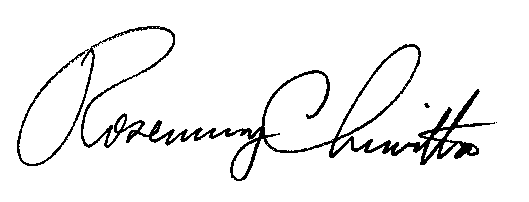 							Rosemary Chiavetta							SecretaryORDER ADOPTED: June 17, 2021ORDER ENTERED:  June 17, 2021PENNSYLVANIAPUBLIC UTILITY COMMISSIONHarrisburg, PA  17120Public Meeting held June 17, 2021Commissioners Present:Gladys Brown Dutrieuille, ChairmanDavid W. Sweet, Vice ChairmanGladys Brown Dutrieuille, ChairmanDavid W. Sweet, Vice ChairmanJohn F. Coleman, Jr.Ralph V. YanoraRevocation of Natural Gas Supplier Licenses of Companies that did not file a Natural Gas Supplier Annual Report or pay past due Annual or Supplemental FeesM-2021-3023833M-2021-3023833Docket NumberCompany NameFee paidA-2013-2393189Alternative Utility Services INCAnnualA-2018-3004623Ameresco INCAnnualA-2013-2398234Choose Energy INCAnnualA-2010-2159802*ConocoPhillips CompanySupplementalA-2013-2397052Delta Energy Services OHIO LLCAnnualA-2018-3003386Edge Insight INCAnnualA-2019-3011398Energy CX LLCAnnualA-2016-2529642Gold Star Energy LLCAnnualA-2009-2090931Mid-American Natural Resources LLCBothA-2016-2547376PRX Energy LLCAnnualA-2016-2579070Triangle Energy LLC d/b/a Bid Energy GroupAnnualA-2015-2491593*Twin Eagle Resource Management LLCAnnualA-2013-2347970US Grid Energy LLCAnnualDocket NumberCompany NameA-2013-2360403*Alpha Gas and Electric LLCA-2010-2159802ConocoPhillips CompanyA-2014-2399590*Consolidated Edison IncA-2014-2409507*Energy Cooperative Association of PAA-2018-3002121*Hudson Energy Services LLCA-2013-2353838*North American Power & Gas LLCA-2018-2647604*Provision Power and Gas LLCA-2013-2346185SFE Energy PennsylvaniaA-2009-2089565*Shell Energy North America LPA-2018-3003351Statewise Energy Pennsylvania LLCA-2008-2054272*Titan Gas LLCDocket NumberCompany NameFailed to file or payA-2014-2411025American Utility Management INCAnnualA-2011-2221017*Amerigreen Energy IncFailed to FileA-125025*Belden and Blake CorporationFailed to FileA-2011-2233558*Blue Pilot Energy LLC Failed to file and AnnualA-2012-2319921*Christoff Mitchell Petroleum INCAnnualA-125016*Columbia Energy Services CorporationFailed to file and AnnualA-2015-2506262Customer Acquisition Specialists of America INCAnnualA-125037*D & L Gas and Marketing LLCFailed to FileA-2015-2472163*Eco-Energy LLCAnnualA-125031*Econnergy PA INCFailed to file and AnnualA-125133Energy USA-TPCAnnualA-125022*Equitable Gas CompanyFailed to FileA-2014-2441030Front Line Power Solutions LLCAnnualA-125039*Greenmountain.com CompanyFailed to FileA-125083*Iberdrola USA Solutions INCFailed to file and AnnualA-2018-3006014John Orr d/b/a Energy Management ServicesAnnualA-2015-2468934Lava Energy INCAnnualA-125090*Metromedia Energy IncFailed to FileA-2016-2577965NAUP Brokerage LLCAnnualA-2014-2418502Nextility INCAnnualA-2016-2549031Power-Mark Resources LLCAnnualA-2018-3004940*Sanford Energy Associates LLCFailed to FileA-125132*Texon Distributing L.P.Failed to file and AnnualA-125035*Williams Energy Marketing & TradingFailed to file and Annual